В соответствии с Федеральным законом от 6 октября 2003 г. № 131-ФЗ «Об общих принципах организации местного самоуправления в Российской Федерации», Федеральным законом от 27 июля 2010 г. № 210-ФЗ «Об организации предоставления государственных и муниципальных услуг», Уставом Порецкого муниципального округа Чувашской Республики,  администрация Порецкого муниципального округа Чувашской Республики п о с т а н о в л я е тПризнать утратившим силу:постановление администрации Анастасовского сельского поселения Порецкого района Чувашской Республики от 11.08.2015г. №55 по предоставлению муниципальной услуги  «Присвоение (или уточнение) адреса объекту недвижимости на территории Анастасовского сельского поселения Порецкого района»;постановление администрации Козловского сельского поселения Порецкого района Чувашской Республики от 17.09.2015г. №58 по предоставлению муниципальной услуги  «Присвоение (или уточнение) адреса объекту недвижимости на территории Козловского сельского поселения Порецкого района»;постановление администрации Мишуковского сельского поселения Порецкого района Чувашской Республики от 13.08.2015г. № 33 по предоставлению муниципальной услуги «Присвоение (или уточнение) адреса объекту недвижимости на территории Мишуковского сельского поселения Порецкого района»;постановление администрации Напольновского сельского поселения Порецкого района Чувашской Республики от 03.09.2015г. №57 по предоставлению муниципальной услуги  «Присвоение (или уточнение) адреса объекту недвижимости на территории Напольновского сельского поселения Порецкого района»;постановление администрации Никулинского сельского поселения Порецкого района Чувашской Республики от 14.08.2015г. №35 по предоставлению муниципальной услуги  «Присвоение (или уточнение) адреса объекту недвижимости на территории Никулинского сельского поселения Порецкого района»;постановление администрации Октябрьского сельского поселения Порецкого района Чувашской Республики от 03.08.2015г. №40 по предоставлению муниципальной услуги  «Присвоение (или уточнение) адреса объекту недвижимости на территории Октябрьского сельского поселения Порецкого района»;постановление администрации Порецкого сельского поселения Порецкого района Чувашской Республики от 18.03.2014г. №29 по предоставлению муниципальной услуги  «Присвоение (или уточнение) адреса объекту недвижимости на территории Порецкого сельского поселения Порецкого района»;постановление администрации Рындинского сельского поселения Порецкого района Чувашской Республики от 10.08.2015г. №41 по предоставлению муниципальной услуги  «Присвоение (или уточнение) адреса объекту недвижимости на территории Рындинского  сельского поселения Порецкого района»;постановление администрации Семеновского сельского поселения Порецкого района Чувашской Республики от 03.08.2015г. №41 по предоставлению муниципальной услуги  «Присвоение (или уточнение) адреса объекту недвижимости на территории Семеновского сельского поселения Порецкого района»;постановление администрации Сиявского сельского поселения Порецкого района Чувашской Республики от 10.09.2015г. №48 по предоставлению муниципальной услуги  «Присвоение (или уточнение) адреса объекту недвижимости на территории Сиявского сельского поселения Порецкого района»;постановление администрации Сыресинского сельского поселения Порецкого района Чувашской Республики от 10.08.2015г. №48 по предоставлению муниципальной услуги  «Присвоение (или уточнение) адреса объекту недвижимости на территории Сыресинского сельского поселения Порецкого района».2. Настоящее постановление вступает в силу со дня его официального опубликования в информационном издании «Вестник Поречья» и подлежит размещению на официальном сайте Порецкого муниципального округа в информационно-телекоммуникационной сети «Интернет».Глава Порецкого муниципального округа                                                               Е.В. Лебедев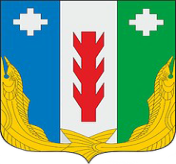 Администрация Порецкого муниципального округа Чувашской РеспубликиПОСТАНОВЛЕНИЕ17.07.2023 № 416с. ПорецкоеЧăваш РеспубликинПăрачкав муниципалитет округӗн администрацийĕЙЫШĂНУ17.07.2023 № 416Пăрачкав салиО признании утратившими силу постановлений 